Đơn đăng kýHọc bổng Global E-HealthcareHọ và tên: 	CMND/Hộ Chiếu:			Ngày cấp:			Giới tính:			Ngày sinh:		Địa chỉ liên lạc: 		Số điện thoại: 			Email:			Trình độ học vấn: 			Nghề nghiệp:			Đơn vị công tác: 	Học bổng Global E-Healthcare do các giáo sư QTS tài trợ sẽ giúp anh/ch như thế nào trong sự nghiệp tương lai của mình? Ngày ………… Tháng ………… Năm ……………..									         Người làm đơn									    (Ký và ghi rõ họ tên)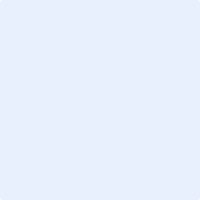 